                       RAPPORT FINAL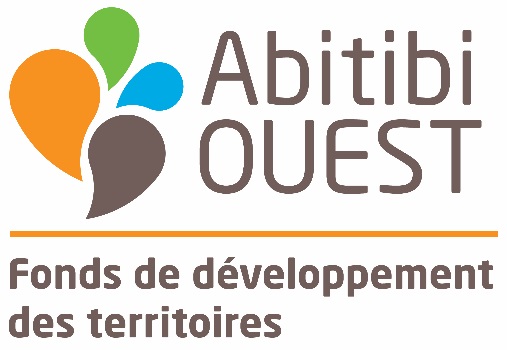 Note : Double-cliquez pour activer le tableau Note: Double-cliquez pour activer le tableauPour la période visée par la production de votre rapport final, lequel des énoncés suivants s’applique à votre organisme	J’atteste que tous les travaux ont été effectués adéquatement, c’est-à-dire conformément aux règles connues ainsi qu’en respect de la réglementation en vigueur.	Toutes les pièces justificatives sont jointes au rapport final (incluant l’annexe A) conformément au point 4.1 de la « Politique de soutien aux projets structurants »._______________________________		_______________________________Préparé par 						Nom du représentant(e) autorisé(e) à signer_______________________________		_______________________________Date							Signature du représentant(e) Titre du projetOrganisme admissibleNom : AdresseRue : Municipalité : Code postal : No. de téléphone : No. de télécopieur : Courriel : Représentant(e)Nom : Titre : Période de réalisationDate de début et date de fin des travauxDu : Au : Description sommaire du projetCommentaires : Retombées du projet Retombées du projet Le nombre d’emplois prévusLe nombre final d’emplois créés ou maintenus lorsque le projet est complétéInscrit à la TPS et TVQ et admissible à des crédits de taxes sur les intrants (CTI) et des remboursements de la taxe sur les intrants (RTI).TPS admissible : 100 %TVQ admissible : 100 %Inscrit à la TPS et TVQ et admissible à des crédits de taxes sur les intrants (CTI) et des remboursements de la taxe sur les intrants (RTI).TPS admissible : 100 %TVQ admissible :   50 %Admissible à un remboursement de 100% en TPSAdmissible à un remboursement de 50% en TPS et TVQ.TPS admissible : 50%TVQ admissible : 50%Aucun remboursement en TPS et TVQ.